ANDRE YCHEPrésident du directoire de la SNI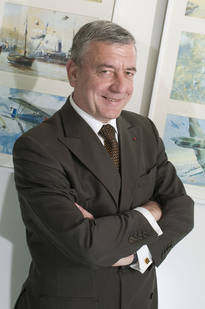 Né le 8 décembre 1952Titulaire d’une licence d’administration publique et d’une maîtrise en droit 
Diplômé de l’IEP de Paris et de l’Institut d’administration des entreprises 
Ancien élève de l’Air Academy de l’armée de l’air américaine, de l’Ecole de l’Air et de l’Ecole supérieure de guerre aérienneMinistère de la Défense (1974) où il a notamment été : 
- Délégué aux restructurations du ministère de la Défense (1995)
- Secrétaire général pour les affaires régionales d’Aquitaine (1996)
- Directeur adjoint du cabinet civil et militaire du ministre de la Défense (1997)PDG de la Société nationale immobilière (SNI) (1999)Président du directoire de la Société nationale immobilière (SNI), au sein du groupe Caisse des Dépôts et membre du comité de direction du groupe (2004).